Załącznik nr 3a do Regulaminu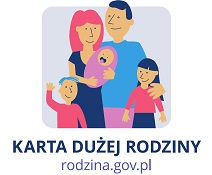 Załącznik nr 8a a do UmowyFormularz oceny oferty podmiotu strategicznego chcącego przystąpić do Karty Dużej Rodziny(na podstawie formularza będzie dokonana wycena oferty)Nazwa podmiotu: należy wpisać pełna nazwę firmy bez opisu jej działalności i oferowanych zniżekBranża: należy wybrać branże z listy rozwijalnej np. kultura/ transoprtOpis podstawowej działalności podmiotu (słowa kluczowe): należy opisać podstawową dzialalność podmiotu Zasięg oferty: należy wybrać jeden z nastepujących przycisków wyboru: - ogólnopolski- regionalny /obejmuje kilka województw/- lokalnyW przypadku regionalnego i lokalnego zasięgu oferta nie może być ograniczona do mieszkańców danego terenu /gminy, powiatu, województwa/ Mimo zasięgu regionalnego i terytorialnego mogą korzystać posiadacze KDR z całego kraju.Województwo**: należy wybrać województwo Czas trwania umowy**: wpisać na jaki czas została zawarta umowa z podmiotemLiczba klientów** (proszę o wypełnienie jeśli informacja jest podana do wiadomości publicznej): Czy podmiot jest rozpoznawalny na rynku usług**: TAK   NIEJeśli zaznaczono „tak” należy opisać co wpływa na jego rozpoznawalnośćRoczne przychody podmiotu** (proszę o wypełnienie jeśli informacja jest podana do wiadomości publicznej): Liczba miejsc świadczenia zniżki: należy wpisać w ilu miejscach podmiot będzie udzielał zniżek na podstawie KDRRozmieszczenie terytorialne miejsc świadczenia zniżki**: należy wpisać w jakich województwach, częściach kraju Okres świadczenia zniżki: data początku i końca obowiązywania żnizki, data początku obowiązywania zniżki nie musi pokrywać się z datą  zawarcia umowyCzy podmiot udzielał już zniżek na podstawie umowy w ramach Karty Dużej Rodziny: jeśli podmiot udzielał zniżek należy wpisać w jakim terminie obowiązywała zniżka, na jakiej podstawie oraz jakie uprawnienia przysługiwały członkom rodzin wielodzietnychNa podstawie jakiej umowy (nr) podmiot udziełał wcześniej zniżek, jakie zniżki przysługiwały członkom rodzin wielodzietnych, w jakim terminie obowiązywały zniżki:należy uzupełnić jeśli we wcześniejszym polu zaznaczono „tak”Data pierwszego kontaktu z podmiotem: należy wpisac date pierwszego spotkania i zaproponowania przystąpienia do programuUWAGI**:Rekomendacja określająca czy oferta jest do przyjęcia bez negocjacji*, do odrzucenia*, do dalszych negocjacji (w tym przypadku określić zakres negocjacji)*. (*zakreślić właściwe)**uzupełnienie pól obowiązuje od momentu wprowadzenia zmian w MOP SI KDR. Do momentu aktualizacji systemu pola oznaczone ** należy wpisać w miejscu UWAGI.Opis oferty Porównanie oferty podmiotu przystępującego do Programu z ofertą dwóch partnerów KDR z tej samej branży oraz z dwoma podmiotami z tej samej branży spoza KDRw przypadku podmiotu strategicznego należy dołączyć analizę cenową, tj. porównanie cenowe z 2 podmiotami będącymi w KDR z tej samej branży oraz 2 podmiotami nie uczestniczącymi w KDR z tej samej branży). Jest to szczególnie ważne z punktu widzenia prowadzonej kampanii informacyjno-promocyjnej o dołączeniu partnera strategicznego do KDR, jego oferty oraz wskazania, czym dzięki uczestnictwu w KDR będzie się wyróżniał w stosunku do podmiotów działających w tej samej branży będących w KDR i nie będących w KDR.Ocena formalna - działalność podmiotu Karty Dużej Rodziny nie może negatywnie oddziaływać na Kartę Dużej Rodziny oraz wizerunek rodzin wielodzietnych. Przedmiotem zniżek Karty Dużej Rodziny nie mogą być artykuły alkoholowe i tytoniowe oraz artykuły początkowego żywienia niemowląt. W przypadku sklepów wielobranżowych powyższe artykuły są wyłączone z zakresu zniżek Karty Dużej Rodziny.Ocena formalna - działalność podmiotu Karty Dużej Rodziny nie może negatywnie oddziaływać na Kartę Dużej Rodziny oraz wizerunek rodzin wielodzietnych. Przedmiotem zniżek Karty Dużej Rodziny nie mogą być artykuły alkoholowe i tytoniowe oraz artykuły początkowego żywienia niemowląt. W przypadku sklepów wielobranżowych powyższe artykuły są wyłączone z zakresu zniżek Karty Dużej Rodziny.Czy oferta jest zgodna z promowaniem modelu rodziny wielodzietnej oraz jej pozytywnego wizerunkuTAK                              NIE Ocena merytorycznaOcena merytorycznaOcena merytorycznaOcena merytorycznaOcena merytorycznaOcena merytorycznaOcena merytorycznaCzy oferta odnosi się do podstawowej działalności podmiotu Czy oferta odnosi się do podstawowej działalności podmiotu Czy oferta odnosi się do podstawowej działalności podmiotu Czy oferta odnosi się do podstawowej działalności podmiotu Jeśli oferta odnosi się do podstawowej działalności podmiotu należy wpisać TAK  Jeżeli podmiot nie proponuje zniżki na swoją podstawową ofertę, należy to opisać w kolejnym polu.Jeśli oferta odnosi się do podstawowej działalności podmiotu należy wpisać TAK  Jeżeli podmiot nie proponuje zniżki na swoją podstawową ofertę, należy to opisać w kolejnym polu.Jeśli oferta odnosi się do podstawowej działalności podmiotu należy wpisać TAK  Jeżeli podmiot nie proponuje zniżki na swoją podstawową ofertę, należy to opisać w kolejnym polu.Przedstaw jak oferta kształtuje się w stosunku do podstawowej działalności podmiotu?Przedstaw jak oferta kształtuje się w stosunku do podstawowej działalności podmiotu?Przedstaw jak oferta kształtuje się w stosunku do podstawowej działalności podmiotu?Przedstaw jak oferta kształtuje się w stosunku do podstawowej działalności podmiotu?Jeżeli na pytanie „Czy oferta odnosi się do podstawowej działalności podmiotu” udzielono odpowiedzi „nie”, uaktywnia się pole do opisu.Jeżeli na pytanie „Czy oferta odnosi się do podstawowej działalności podmiotu” udzielono odpowiedzi „nie”, uaktywnia się pole do opisu.Jeżeli na pytanie „Czy oferta odnosi się do podstawowej działalności podmiotu” udzielono odpowiedzi „nie”, uaktywnia się pole do opisu.Czy podmiot gwarantuje dostęp do towarów / usługCzy podmiot gwarantuje dostęp do towarów / usługCzy podmiot gwarantuje dostęp do towarów / usługCzy podmiot gwarantuje dostęp do towarów / usługTAK               NIETAK               NIETAK               NIEZniżka jest udzielana, jeżeli korzystają z niej posiadacze KDRZniżka jest udzielana, jeżeli korzystają z niej posiadacze KDRZniżka jest udzielana, jeżeli korzystają z niej posiadacze KDRZniżka jest udzielana, jeżeli korzystają z niej posiadacze KDRTAK               NIETAK               NIETAK               NIEIle osób jest zobowiązanych skorzystać ze zniżki, aby ją otrzymaćIle osób jest zobowiązanych skorzystać ze zniżki, aby ją otrzymaćIle osób jest zobowiązanych skorzystać ze zniżki, aby ją otrzymaćIle osób jest zobowiązanych skorzystać ze zniżki, aby ją otrzymaćNależy wpisać ile osób jest zobowiązanych aby otrzymać zniżkę:- osobno/ gdy każdy posiadacz karty może indywidualnie skorzystać ze zniżki- razem gdy podmiot określił wymóg korzystania ze zniżki przez co najmniej dwie osobyNależy wpisać ile osób jest zobowiązanych aby otrzymać zniżkę:- osobno/ gdy każdy posiadacz karty może indywidualnie skorzystać ze zniżki- razem gdy podmiot określił wymóg korzystania ze zniżki przez co najmniej dwie osobyNależy wpisać ile osób jest zobowiązanych aby otrzymać zniżkę:- osobno/ gdy każdy posiadacz karty może indywidualnie skorzystać ze zniżki- razem gdy podmiot określił wymóg korzystania ze zniżki przez co najmniej dwie osobyOcena konkurencyjności potencjału podmiotu do przyznawania uprawnień członkom rodzin wielodzietnych w porównaniu do innych firm oferujących dobra i usługi w ramach tej samej branżyOcena konkurencyjności potencjału podmiotu do przyznawania uprawnień członkom rodzin wielodzietnych w porównaniu do innych firm oferujących dobra i usługi w ramach tej samej branżyOcena konkurencyjności potencjału podmiotu do przyznawania uprawnień członkom rodzin wielodzietnych w porównaniu do innych firm oferujących dobra i usługi w ramach tej samej branżyOcena konkurencyjności potencjału podmiotu do przyznawania uprawnień członkom rodzin wielodzietnych w porównaniu do innych firm oferujących dobra i usługi w ramach tej samej branżyOcena konkurencyjności potencjału podmiotu do przyznawania uprawnień członkom rodzin wielodzietnych w porównaniu do innych firm oferujących dobra i usługi w ramach tej samej branżyOcena konkurencyjności potencjału podmiotu do przyznawania uprawnień członkom rodzin wielodzietnych w porównaniu do innych firm oferujących dobra i usługi w ramach tej samej branżyOcena konkurencyjności potencjału podmiotu do przyznawania uprawnień członkom rodzin wielodzietnych w porównaniu do innych firm oferujących dobra i usługi w ramach tej samej branżyCzy w KDR jest podmiot strategiczny* z tej samej branży co podmiot kandydujący do KDRCzy w KDR jest podmiot strategiczny* z tej samej branży co podmiot kandydujący do KDRCzy w KDR jest podmiot strategiczny* z tej samej branży co podmiot kandydujący do KDRCzy w KDR jest podmiot strategiczny* z tej samej branży co podmiot kandydujący do KDRTAK              NIE* w przypadku podmiotu strategicznego kandydującego do KDR sprawdza się czy w KDR jest podmiot ogólnopolski z tej samej branżyTAK              NIE* w przypadku podmiotu strategicznego kandydującego do KDR sprawdza się czy w KDR jest podmiot ogólnopolski z tej samej branżyTAK              NIE* w przypadku podmiotu strategicznego kandydującego do KDR sprawdza się czy w KDR jest podmiot ogólnopolski z tej samej branżyCzy zniżka oferowana przez podmiot kandydujący do KDR mieści się w zakresie zniżek oferowanych przez podmioty KDR  strategiczne* z tej samej branżyCzy zniżka oferowana przez podmiot kandydujący do KDR mieści się w zakresie zniżek oferowanych przez podmioty KDR  strategiczne* z tej samej branżyCzy zniżka oferowana przez podmiot kandydujący do KDR mieści się w zakresie zniżek oferowanych przez podmioty KDR  strategiczne* z tej samej branżyCzy zniżka oferowana przez podmiot kandydujący do KDR mieści się w zakresie zniżek oferowanych przez podmioty KDR  strategiczne* z tej samej branżyTAK              NIE*w przypadku podmiotu strategicznego kandydującego do KDR sprawdza się zakres zniżek ogólnopolskich podmiotów KDR z tej samej branży podmiot kandydujący do KDRTAK              NIE*w przypadku podmiotu strategicznego kandydującego do KDR sprawdza się zakres zniżek ogólnopolskich podmiotów KDR z tej samej branży podmiot kandydujący do KDRTAK              NIE*w przypadku podmiotu strategicznego kandydującego do KDR sprawdza się zakres zniżek ogólnopolskich podmiotów KDR z tej samej branży podmiot kandydujący do KDRJaka jest zniżka oferowana przez podmiot kandydujący do KDR w porównaniu do  zakresu zniżek oferowanych przez podmioty KDR strategiczne z tej samej branży co podmiot kandydującyJaka jest zniżka oferowana przez podmiot kandydujący do KDR w porównaniu do  zakresu zniżek oferowanych przez podmioty KDR strategiczne z tej samej branży co podmiot kandydującyJaka jest zniżka oferowana przez podmiot kandydujący do KDR w porównaniu do  zakresu zniżek oferowanych przez podmioty KDR strategiczne z tej samej branży co podmiot kandydującyJaka jest zniżka oferowana przez podmiot kandydujący do KDR w porównaniu do  zakresu zniżek oferowanych przez podmioty KDR strategiczne z tej samej branży co podmiot kandydującyNIZSZA        WYZSZAPo wybraniu „nie” jako odpowiedź na pytanie „Czy zniżka oferowana przez podmiot kandydujący do KDR mieści się w zakresie zniżek oferowanych przez podmioty KDR strategiczne z tej samej branży?” wybiera się odpowiedź na pytanie – Jaka jest zniżka oferowana przez podmiot kandydujący do KDR 
w porównaniu do  zakresu zniżek oferowanych przez podmioty KDR strategiczne z tej samej branży co podmiot kandydujący? NIZSZA        WYZSZAPo wybraniu „nie” jako odpowiedź na pytanie „Czy zniżka oferowana przez podmiot kandydujący do KDR mieści się w zakresie zniżek oferowanych przez podmioty KDR strategiczne z tej samej branży?” wybiera się odpowiedź na pytanie – Jaka jest zniżka oferowana przez podmiot kandydujący do KDR 
w porównaniu do  zakresu zniżek oferowanych przez podmioty KDR strategiczne z tej samej branży co podmiot kandydujący? NIZSZA        WYZSZAPo wybraniu „nie” jako odpowiedź na pytanie „Czy zniżka oferowana przez podmiot kandydujący do KDR mieści się w zakresie zniżek oferowanych przez podmioty KDR strategiczne z tej samej branży?” wybiera się odpowiedź na pytanie – Jaka jest zniżka oferowana przez podmiot kandydujący do KDR 
w porównaniu do  zakresu zniżek oferowanych przez podmioty KDR strategiczne z tej samej branży co podmiot kandydujący? Liczba podmiotów z tej samej branży co podmiot kandydujący do KDR na rynku ogólnopolskimLiczba podmiotów z tej samej branży co podmiot kandydujący do KDR na rynku ogólnopolskimLiczba podmiotów z tej samej branży co podmiot kandydujący do KDR na rynku ogólnopolskimLiczba podmiotów z tej samej branży co podmiot kandydujący do KDR na rynku ogólnopolskimNa podstawie danych  zawartych w MOP□ 1-10□ 11-50□ 51-100□ 101-500□ powyżej 500Udział podmiotu kandydującego do KDR w rynku ogólnopolskim*. Do uzupełnienia w wierszu – liczba podmiotów z tej samej branży co podmiot kandydujący do KDR na rynku ogólnopolskim. Można to sprawdzić samodzielnie  np. w Panoramie firm w przypadku dużych miast. *w przypadku podmiotu strategicznego sprawdzany jest rynek ogólnopolski, czyli w przypadku ogólnopolskiego / strategicznego podmiotu nie należy odnosić się do miasta/wsi siedziby podmiotu.Na podstawie danych  zawartych w MOP□ 1-10□ 11-50□ 51-100□ 101-500□ powyżej 500Udział podmiotu kandydującego do KDR w rynku ogólnopolskim*. Do uzupełnienia w wierszu – liczba podmiotów z tej samej branży co podmiot kandydujący do KDR na rynku ogólnopolskim. Można to sprawdzić samodzielnie  np. w Panoramie firm w przypadku dużych miast. *w przypadku podmiotu strategicznego sprawdzany jest rynek ogólnopolski, czyli w przypadku ogólnopolskiego / strategicznego podmiotu nie należy odnosić się do miasta/wsi siedziby podmiotu.Na podstawie danych  zawartych w MOP□ 1-10□ 11-50□ 51-100□ 101-500□ powyżej 500Udział podmiotu kandydującego do KDR w rynku ogólnopolskim*. Do uzupełnienia w wierszu – liczba podmiotów z tej samej branży co podmiot kandydujący do KDR na rynku ogólnopolskim. Można to sprawdzić samodzielnie  np. w Panoramie firm w przypadku dużych miast. *w przypadku podmiotu strategicznego sprawdzany jest rynek ogólnopolski, czyli w przypadku ogólnopolskiego / strategicznego podmiotu nie należy odnosić się do miasta/wsi siedziby podmiotu.Ocena jakości produktów / usług podmiotuOcena jakości produktów / usług podmiotuOcena jakości produktów / usług podmiotuOcena jakości produktów / usług podmiotu□ niska□ średnia□ wysoka□ niska□ średnia□ wysoka□ niska□ średnia□ wysokaRóżnorodność produktów/usługRóżnorodność produktów/usługRóżnorodność produktów/usługRóżnorodność produktów/usługTAK               NIE – warunek różnorodności jest spełniony, jeśli podmiot ma w swojej ofercie wiele produktów i usług (np. sklep spożywczy ma w swojej ofercie wiele produktów - różnego rodzaju, tj. od pieczywa poprzez nabiał, słodycze do mięsa i wędlin, różnych marek, tj. pieczywo, nabiał, słodycze, mięso i wędliny różnych marek; szkoła językowa oferuje różnego rodzaje kursy językowe angielskiego - dla dzieci, młodzieży, dorosłych, przygotowujące do matury, egzaminów, intensywne, biznesowe; sklep z odzieżą sprzedaje odzież damską - posiada odzież w różnych fasonach; firma dostarczająca internet i tv ma kilka propozycji ich dostarczania - różne opcje za różne kwoty abonamentu).TAK               NIE – warunek różnorodności jest spełniony, jeśli podmiot ma w swojej ofercie wiele produktów i usług (np. sklep spożywczy ma w swojej ofercie wiele produktów - różnego rodzaju, tj. od pieczywa poprzez nabiał, słodycze do mięsa i wędlin, różnych marek, tj. pieczywo, nabiał, słodycze, mięso i wędliny różnych marek; szkoła językowa oferuje różnego rodzaje kursy językowe angielskiego - dla dzieci, młodzieży, dorosłych, przygotowujące do matury, egzaminów, intensywne, biznesowe; sklep z odzieżą sprzedaje odzież damską - posiada odzież w różnych fasonach; firma dostarczająca internet i tv ma kilka propozycji ich dostarczania - różne opcje za różne kwoty abonamentu).TAK               NIE – warunek różnorodności jest spełniony, jeśli podmiot ma w swojej ofercie wiele produktów i usług (np. sklep spożywczy ma w swojej ofercie wiele produktów - różnego rodzaju, tj. od pieczywa poprzez nabiał, słodycze do mięsa i wędlin, różnych marek, tj. pieczywo, nabiał, słodycze, mięso i wędliny różnych marek; szkoła językowa oferuje różnego rodzaje kursy językowe angielskiego - dla dzieci, młodzieży, dorosłych, przygotowujące do matury, egzaminów, intensywne, biznesowe; sklep z odzieżą sprzedaje odzież damską - posiada odzież w różnych fasonach; firma dostarczająca internet i tv ma kilka propozycji ich dostarczania - różne opcje za różne kwoty abonamentu).Specjalizacja usługSpecjalizacja usługSpecjalizacja usługSpecjalizacja usługTAK               NIEspecjalizacja usług jest wtedy, gdy podmiot specjalizuje się w pewnej dziedzinie, różnorodność nie wyklucza specjalizacji (np. szkoła języków obcych może mieć różnorodną ofertę - wiele różnych kursów - i specjalizuje się w nauce języka obcego; firma remontowa może mieć różnorodne usługi i specjalizację w usługach remontowych, market może mieć różnorodne produkty, ale brak specjalizacji bo sprzedaje produkty z branży spożywczej, odzieżowej, księgarskiej)TAK               NIEspecjalizacja usług jest wtedy, gdy podmiot specjalizuje się w pewnej dziedzinie, różnorodność nie wyklucza specjalizacji (np. szkoła języków obcych może mieć różnorodną ofertę - wiele różnych kursów - i specjalizuje się w nauce języka obcego; firma remontowa może mieć różnorodne usługi i specjalizację w usługach remontowych, market może mieć różnorodne produkty, ale brak specjalizacji bo sprzedaje produkty z branży spożywczej, odzieżowej, księgarskiej)TAK               NIEspecjalizacja usług jest wtedy, gdy podmiot specjalizuje się w pewnej dziedzinie, różnorodność nie wyklucza specjalizacji (np. szkoła języków obcych może mieć różnorodną ofertę - wiele różnych kursów - i specjalizuje się w nauce języka obcego; firma remontowa może mieć różnorodne usługi i specjalizację w usługach remontowych, market może mieć różnorodne produkty, ale brak specjalizacji bo sprzedaje produkty z branży spożywczej, odzieżowej, księgarskiej)Udogodnienia dla osób z dziećmiUdogodnienia dla osób z dziećmiUdogodnienia dla osób z dziećmiUdogodnienia dla osób z dziećmiTAK               NIETAK               NIETAK               NIEInne (brak obowiązku wypełnienia)Inne (brak obowiązku wypełnienia)Inne (brak obowiązku wypełnienia)Inne (brak obowiązku wypełnienia)Pole nie jest obowiązkowe do wypełnienia, można opisać w nim inne aspekty atrakcyjności podstawowej oferty podmiotu.Pole nie jest obowiązkowe do wypełnienia, można opisać w nim inne aspekty atrakcyjności podstawowej oferty podmiotu.Pole nie jest obowiązkowe do wypełnienia, można opisać w nim inne aspekty atrakcyjności podstawowej oferty podmiotu.Cennik podmiotu kandydującego do KDR (jeżeli nie można podać cen wszystkich produktów / usług, proszę podać ceny 3 produktów / usług, z których najczęściej się korzysta)Cennik podmiotu kandydującego do KDR (jeżeli nie można podać cen wszystkich produktów / usług, proszę podać ceny 3 produktów / usług, z których najczęściej się korzysta)Cennik podmiotu kandydującego do KDR (jeżeli nie można podać cen wszystkich produktów / usług, proszę podać ceny 3 produktów / usług, z których najczęściej się korzysta)Cennik podmiotu kandydującego do KDR (jeżeli nie można podać cen wszystkich produktów / usług, proszę podać ceny 3 produktów / usług, z których najczęściej się korzysta)Ocena konkurencyjności potencjału podmiotu do przyznawania uprawnień członkom rodzin wielodzietnych w porównaniu do oferty standardowej podmiotuOcena konkurencyjności potencjału podmiotu do przyznawania uprawnień członkom rodzin wielodzietnych w porównaniu do oferty standardowej podmiotuOcena konkurencyjności potencjału podmiotu do przyznawania uprawnień członkom rodzin wielodzietnych w porównaniu do oferty standardowej podmiotuOcena konkurencyjności potencjału podmiotu do przyznawania uprawnień członkom rodzin wielodzietnych w porównaniu do oferty standardowej podmiotuOcena konkurencyjności potencjału podmiotu do przyznawania uprawnień członkom rodzin wielodzietnych w porównaniu do oferty standardowej podmiotuOcena konkurencyjności potencjału podmiotu do przyznawania uprawnień członkom rodzin wielodzietnych w porównaniu do oferty standardowej podmiotuOcena konkurencyjności potencjału podmiotu do przyznawania uprawnień członkom rodzin wielodzietnych w porównaniu do oferty standardowej podmiotuCzy podmiot prowadzi stałe promocje (w tym wyprzedaże okresowe)?Czy podmiot prowadzi stałe promocje (w tym wyprzedaże okresowe)?Czy podmiot prowadzi stałe promocje (w tym wyprzedaże okresowe)?Czy podmiot prowadzi stałe promocje (w tym wyprzedaże okresowe)?TAK               NIETAK               NIETAK               NIECzy zniżka KDR podmiotu łączy się z jego innymi stałymi promocjami (w tym wyprzedażami okresowymi)Czy zniżka KDR podmiotu łączy się z jego innymi stałymi promocjami (w tym wyprzedażami okresowymi)Czy zniżka KDR podmiotu łączy się z jego innymi stałymi promocjami (w tym wyprzedażami okresowymi)Czy zniżka KDR podmiotu łączy się z jego innymi stałymi promocjami (w tym wyprzedażami okresowymi)TAK              NIEPo zaznaczeniu „tak” na pytanie „Czy podmiot prowadzi stałe promocje (w tym wyprzedaże okresowe)?”  uaktywnia się pytanie „Czy zniżka KDR podmiotu łączy się z jego innymi stałymi promocjami (w tym wyprzedażami okresowymi)?”TAK              NIEPo zaznaczeniu „tak” na pytanie „Czy podmiot prowadzi stałe promocje (w tym wyprzedaże okresowe)?”  uaktywnia się pytanie „Czy zniżka KDR podmiotu łączy się z jego innymi stałymi promocjami (w tym wyprzedażami okresowymi)?”TAK              NIEPo zaznaczeniu „tak” na pytanie „Czy podmiot prowadzi stałe promocje (w tym wyprzedaże okresowe)?”  uaktywnia się pytanie „Czy zniżka KDR podmiotu łączy się z jego innymi stałymi promocjami (w tym wyprzedażami okresowymi)?”Opis stałych promocji prowadzonych przez podmiot (w tym wyprzedaży okresowych)Opis stałych promocji prowadzonych przez podmiot (w tym wyprzedaży okresowych)Opis stałych promocji prowadzonych przez podmiot (w tym wyprzedaży okresowych)Opis stałych promocji prowadzonych przez podmiot (w tym wyprzedaży okresowych)Pole do uzupełnienia. Uaktywnia się po zaznaczeniu „tak” w odpowiedzi na pytanie „Czy podmiot prowadzi stałe promocje (w tym wyprzedaże okresowe)?”  Pole do uzupełnienia. Uaktywnia się po zaznaczeniu „tak” w odpowiedzi na pytanie „Czy podmiot prowadzi stałe promocje (w tym wyprzedaże okresowe)?”  Pole do uzupełnienia. Uaktywnia się po zaznaczeniu „tak” w odpowiedzi na pytanie „Czy podmiot prowadzi stałe promocje (w tym wyprzedaże okresowe)?”  Czy podmiot prowadzi programy lojalnościowe?Czy podmiot prowadzi programy lojalnościowe?Czy podmiot prowadzi programy lojalnościowe?Czy podmiot prowadzi programy lojalnościowe?TAK              NIETAK              NIETAK              NIECzy zniżka KDR podmiotu łączy się z jego programami lojalnościowymiCzy zniżka KDR podmiotu łączy się z jego programami lojalnościowymiCzy zniżka KDR podmiotu łączy się z jego programami lojalnościowymiCzy zniżka KDR podmiotu łączy się z jego programami lojalnościowymiTAK              NIEPo zaznaczeniu „tak” na pytanie „Czy podmiot prowadzi programy lojalnościowe?”  uaktywnia się pytanie „Czy zniżka KDR podmiotu łączy się z jego programami lojalnościowymi?”TAK              NIEPo zaznaczeniu „tak” na pytanie „Czy podmiot prowadzi programy lojalnościowe?”  uaktywnia się pytanie „Czy zniżka KDR podmiotu łączy się z jego programami lojalnościowymi?”TAK              NIEPo zaznaczeniu „tak” na pytanie „Czy podmiot prowadzi programy lojalnościowe?”  uaktywnia się pytanie „Czy zniżka KDR podmiotu łączy się z jego programami lojalnościowymi?”Czy podmiot posiada ofertę skierowaną do rodzin z dziećmi?Czy podmiot posiada ofertę skierowaną do rodzin z dziećmi?Czy podmiot posiada ofertę skierowaną do rodzin z dziećmi?Czy podmiot posiada ofertę skierowaną do rodzin z dziećmi?TAK              NIETAK              NIETAK              NIECzy zniżka KDR podmiotu łączy się z jego ofertą skierowaną do rodzin z dziećmi?Czy zniżka KDR podmiotu łączy się z jego ofertą skierowaną do rodzin z dziećmi?Czy zniżka KDR podmiotu łączy się z jego ofertą skierowaną do rodzin z dziećmi?Czy zniżka KDR podmiotu łączy się z jego ofertą skierowaną do rodzin z dziećmi?
 TAK              NIEPo zaznaczeniu „tak” w odpowiedzi na pytanie „Czy podmiot posiada ofertę skierowaną do rodzin z dziećmi?”  uaktywnia się na pytanie „Czy zniżka KDR podmiotu łączy się z jego ofertą skierowaną do rodzin z dziećmi?”
 TAK              NIEPo zaznaczeniu „tak” w odpowiedzi na pytanie „Czy podmiot posiada ofertę skierowaną do rodzin z dziećmi?”  uaktywnia się na pytanie „Czy zniżka KDR podmiotu łączy się z jego ofertą skierowaną do rodzin z dziećmi?”
 TAK              NIEPo zaznaczeniu „tak” w odpowiedzi na pytanie „Czy podmiot posiada ofertę skierowaną do rodzin z dziećmi?”  uaktywnia się na pytanie „Czy zniżka KDR podmiotu łączy się z jego ofertą skierowaną do rodzin z dziećmi?”Opis oferty skierowanej do rodzin z dziećmi prowadzonej przez podmiotOpis oferty skierowanej do rodzin z dziećmi prowadzonej przez podmiotOpis oferty skierowanej do rodzin z dziećmi prowadzonej przez podmiotOpis oferty skierowanej do rodzin z dziećmi prowadzonej przez podmiotPole do uzupełnienia. Uaktywnia się po zaznaczeniu „tak” w odpowiedzi na pytanie „Czy podmiot posiada ofertę skierowaną do rodzin z dziećmi.Pole do uzupełnienia. Uaktywnia się po zaznaczeniu „tak” w odpowiedzi na pytanie „Czy podmiot posiada ofertę skierowaną do rodzin z dziećmi.Pole do uzupełnienia. Uaktywnia się po zaznaczeniu „tak” w odpowiedzi na pytanie „Czy podmiot posiada ofertę skierowaną do rodzin z dziećmi.Czy zniżka oferowana przez podmiot jest korzystniejsza w stosunku do oferty standardowej?Czy zniżka oferowana przez podmiot jest korzystniejsza w stosunku do oferty standardowej?Czy zniżka oferowana przez podmiot jest korzystniejsza w stosunku do oferty standardowej?Czy zniżka oferowana przez podmiot jest korzystniejsza w stosunku do oferty standardowej?TAK               NIETAK               NIETAK               NIEOcena przystępności oferty:  należy ocenić czy czy oferta jest łatwo  osiągalna dla rodzin Ocena przystępności oferty:  należy ocenić czy czy oferta jest łatwo  osiągalna dla rodzin Ocena przystępności oferty:  należy ocenić czy czy oferta jest łatwo  osiągalna dla rodzin Ocena przystępności oferty:  należy ocenić czy czy oferta jest łatwo  osiągalna dla rodzin Ocena przystępności oferty:  należy ocenić czy czy oferta jest łatwo  osiągalna dla rodzin Ocena przystępności oferty:  należy ocenić czy czy oferta jest łatwo  osiągalna dla rodzin Ocena przystępności oferty:  należy ocenić czy czy oferta jest łatwo  osiągalna dla rodzin Czy istnieją limity kwotowe w korzystaniu ze zniżki?Czy istnieją limity kwotowe w korzystaniu ze zniżki?Czy istnieją limity kwotowe w korzystaniu ze zniżki?Czy istnieją limity kwotowe w korzystaniu ze zniżki?np. kwotowe  że ze zniżki można korzystać przy zakupie towarów do/od pewnej kwotynp. kwotowe  że ze zniżki można korzystać przy zakupie towarów do/od pewnej kwotynp. kwotowe  że ze zniżki można korzystać przy zakupie towarów do/od pewnej kwotyOpis limitów kwotowychOpis limitów kwotowychOpis limitów kwotowychOpis limitów kwotowychPo zaznaczeniu „tak” na powyższe pytanie uaktywnia się pole do opisania limitów kwotowychPo zaznaczeniu „tak” na powyższe pytanie uaktywnia się pole do opisania limitów kwotowychPo zaznaczeniu „tak” na powyższe pytanie uaktywnia się pole do opisania limitów kwotowychCzy istnieją limity ilościowe w korzystaniu ze zniżki?Czy istnieją limity ilościowe w korzystaniu ze zniżki?Czy istnieją limity ilościowe w korzystaniu ze zniżki?Czy istnieją limity ilościowe w korzystaniu ze zniżki?np. ze zniżki można skorzystać przy zakupie określonej liczby produktównp. ze zniżki można skorzystać przy zakupie określonej liczby produktównp. ze zniżki można skorzystać przy zakupie określonej liczby produktówOpis limitów ilościowychOpis limitów ilościowychOpis limitów ilościowychOpis limitów ilościowychPo zaznaczeniu „tak” na powyższe pytanie uaktywnia się pole do opisania limitów ilościowychPo zaznaczeniu „tak” na powyższe pytanie uaktywnia się pole do opisania limitów ilościowychPo zaznaczeniu „tak” na powyższe pytanie uaktywnia się pole do opisania limitów ilościowychCzy opis oferty jest łatwy do zrozumienia dla odbiorców?Czy opis oferty jest łatwy do zrozumienia dla odbiorców?Czy opis oferty jest łatwy do zrozumienia dla odbiorców?Czy opis oferty jest łatwy do zrozumienia dla odbiorców?TAK                        NIETAK                        NIETAK                        NIEWpływ oferty na sytuację ekonomiczną rodzin wielodzietnychWpływ oferty na sytuację ekonomiczną rodzin wielodzietnychWpływ oferty na sytuację ekonomiczną rodzin wielodzietnychWpływ oferty na sytuację ekonomiczną rodzin wielodzietnychWpływ oferty na sytuację ekonomiczną rodzin wielodzietnychWpływ oferty na sytuację ekonomiczną rodzin wielodzietnychWpływ oferty na sytuację ekonomiczną rodzin wielodzietnychKategoria (branża)Rodzaj zniżki□ procentowo 
□ kwotowoWysokość zniżkiw zależności od wyboru w poprzedniej kolumnie w rubryce wpisuje się wysokość zniżki w % lub złCzęstotliwość korzystania z ofertyz listy rozwijalnej wybiera się:  
□ kilka razy w tygodniu 
□ kilka razy w miesiącu 
□ kilka razy w roku 
□ rzadziej niż raz w rokuCzęstotliwość korzystania z ofertyz listy rozwijalnej wybiera się:  
□ kilka razy w tygodniu 
□ kilka razy w miesiącu 
□ kilka razy w roku 
□ rzadziej niż raz w rokuRodzaj potrzeby□ 1□ 2Pojawia się automatycznieOdbiorca oferty□ rodzic □ dziecko□ cała rodzinaArt.przemysłowe1Edukacja2Kultura2Łączność2Mieszkanie1Odzież i obuwie1Sport, Rekreacja, Turystyka2Transport2Usługi2Usługi na odległość2Zdrowie1Żywność1Akceptujący………………………………..(podpis osoby oceniającej)………………………………..(podpis akceptującego z poziomu Centrali OP)ZatwierdzającySprawdzający………………………………..(podpis zatwierdzającego z poziomu MRPiPS)………………………………..(podpis sprawdzającego z poziomu MRPiPS)